PODSJETIMO SE ŠTO MOŽEMO VIDJETI U JESEN…ZADATAK: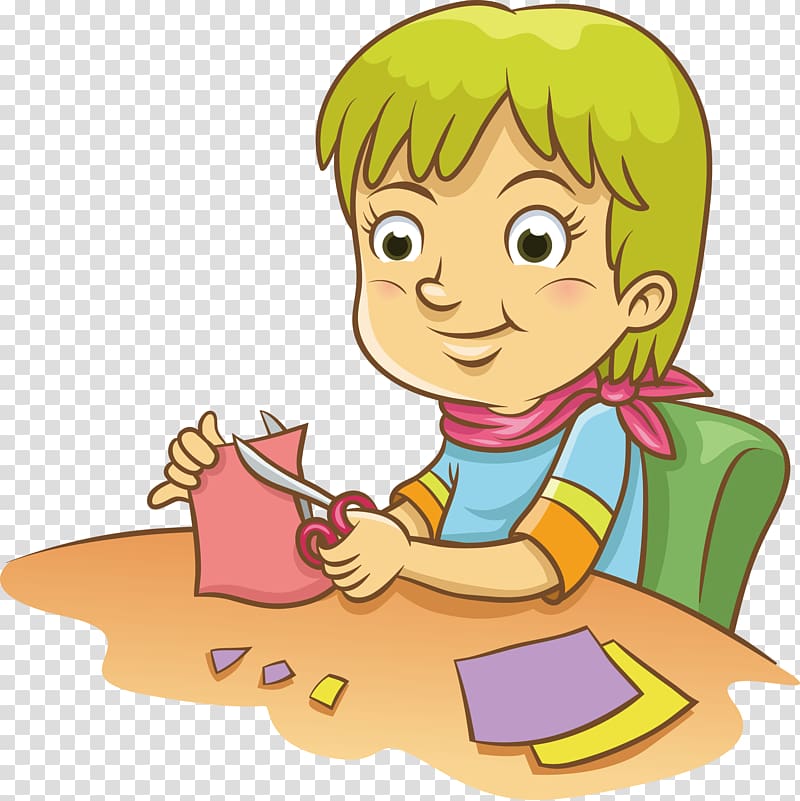 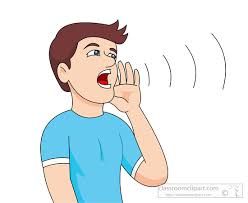 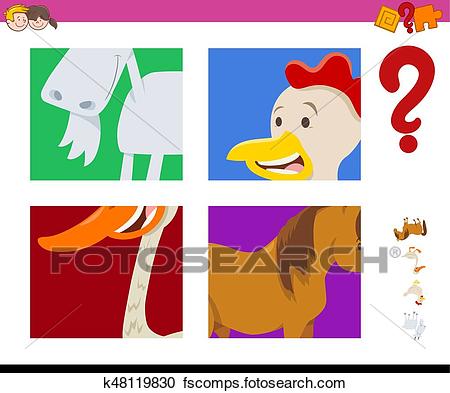                 IZREŽI SLIČICE IZ PRILOGA DOLJE,    TE RAZGOVJETNO, JASNO I GLASNO     IMENUJ ŠTO VIDIŠ NA NJIMA.* Napomena: iste karakteristike jeseni uoči i u svakodnevnim situacijama, te razgovjetno, jasno i glasno odgovori na pitanja u vezi njih (primjerice: „Kakvo je vrijeme vani?“ – „Kiša.“/“Što to mama nosi?“ – „Tikvu.“)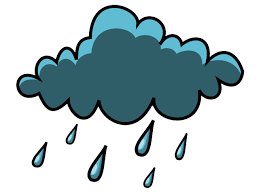 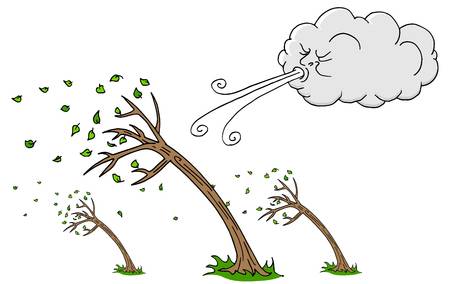 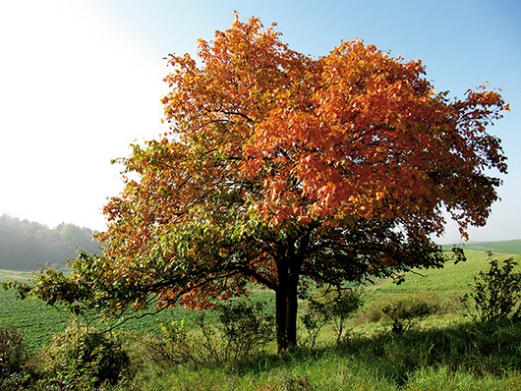                              KIŠA                                                                 VJETAR                                                ŠARENA KROŠNJA 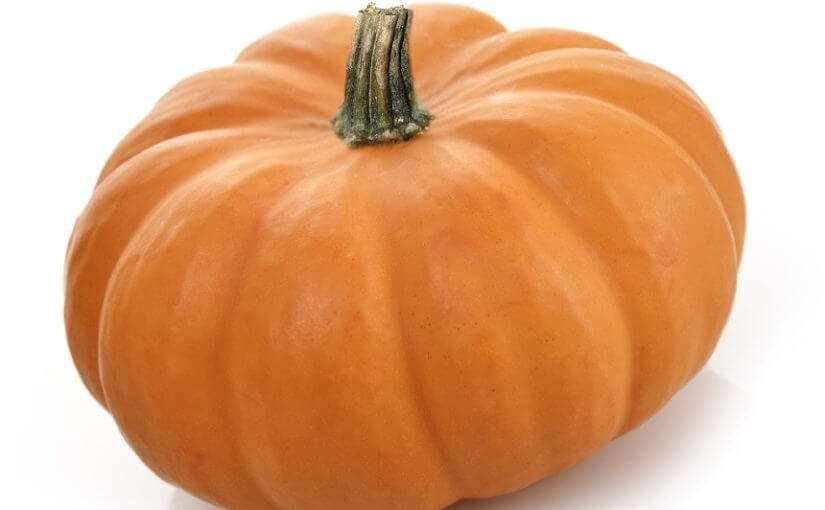 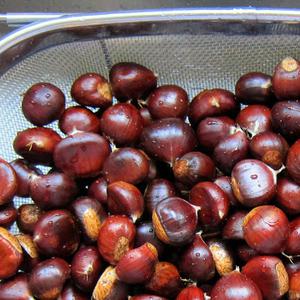                                                                   TIKVA                                                                KESTENI 